FORMATION WEBRADIOI – LE STUDIO D’ENREGISTREMENTLa table de mixage : une ligne par microVérifier que la table de mixage est branchée au port USB de l’ordinateur.Ajuster les hauteurs de micro avant enregistrementOuvrir le logiciel AudacityEnregistrement (bouton rouge)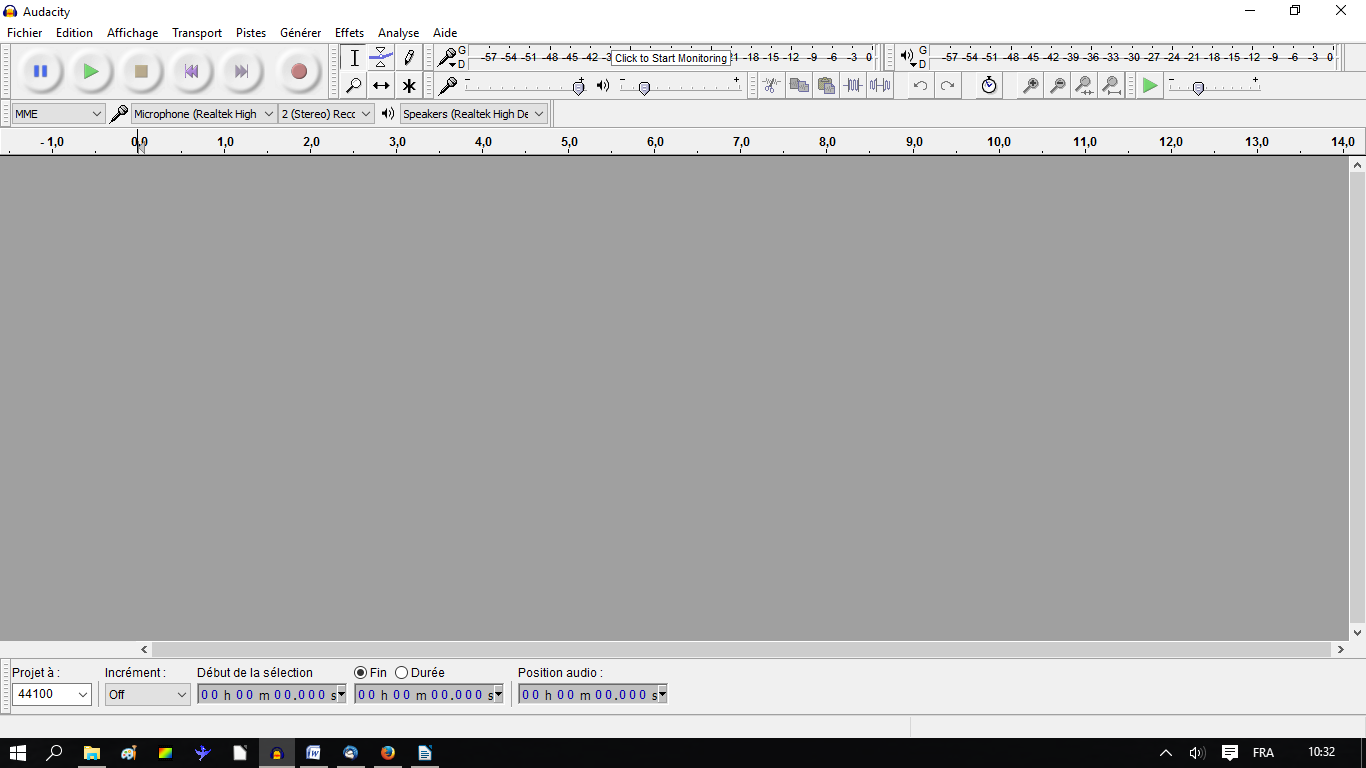 Pendant l’enregistrement, ne jamais faire STOP, faire PAUSE.Le potentiomètre qui indique la hauteur du son ne doit pas être dans le rouge (saturation)Pour sauvegarder le fichier. Deux méthodes :Format MP3 : FICHIER / EXPORTER AUDIO / ENREGISTRERProjet Audacity : FICHIER / ENREGISTRER SOUS.ATTENTION : Lorsque le travail est en cours, le projet se compose de deux icônes à conserver (une icône avec le logo Audacity / un fichier avec tous les dossiers)II – MONTAGE avec AUDACITYATTENTION !!! : On ne peut appliquer aucune modification si on est sur PAUSE. Pour Modifier, il faut être sur STOP.Apprendre à se servir des raccourcis clavier :ESPACE : stop lecture / début lectureCTRLX : couperCTRLV : collerCTRLZ : revenir à l’action précédenteCTRL + ROULETTE de la SOURIS : zoomer / dézoomer.CTRLB : créer un repère textuelCTRLi : séparer une piste en deux3 boutons très importants :Placer la sourisChanger la hauteur du sonDéplacer le segment sélectionné.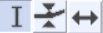 Explication d’autres boutons un peu moins importants (= raccourcis clavier)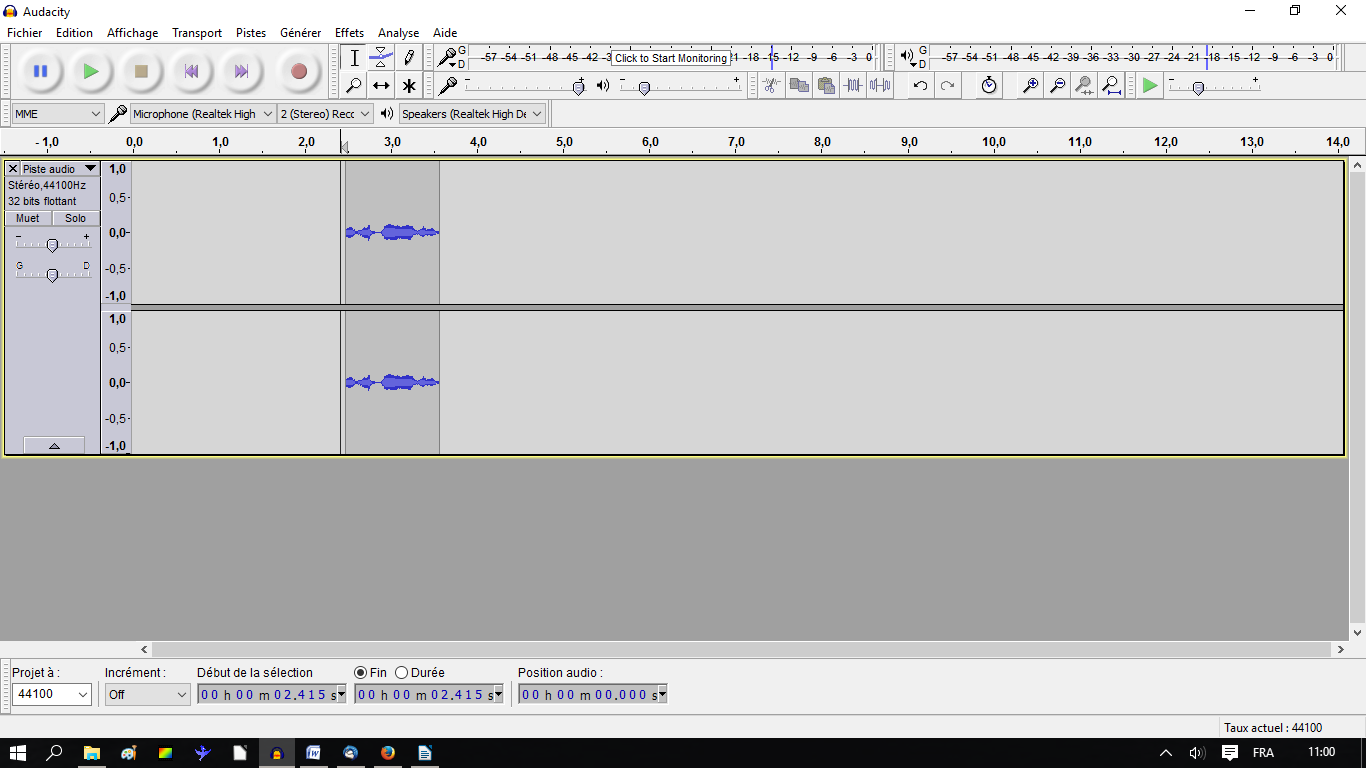 Par ordre d’apparition :COUPER   COPIERCOLLERSUPPRIMER L’AUDIO EN DEHORS DE LA SELECTIONCREER UN SILENCE SUR LA ZONE SELECTIONNEE ANNULERPISTE SYNCHRONEZOOMDEZOOMPrincipales fonctions :REDUCTION DU SOUFFLE : sélectionner un passage d’une demi-seconde puis : EFFETS / NOISE REDUCTION / cliquer PRENDRE PROFIL DU BRUIT / De nouveau aller sur EFFET puis NOISE REDUCTION puis OK (votre réduction du souffle s’applique à tout l’enregistrement.AMPLIFICATION DU SON (presque toujours obligatoire) : EFFET / AMPLIFIERGENERER DU SILENCE : GENERER / SILENCESEPARER UNE PISTE EN DEUX : EDITION / SCINDER ou CTRL iFONDU depuis ou vers le silence : sélectionner une période puis EFFET / FONDRE EN OUVERTURE ou EN FERMETUREIMPORTER SUR UNE NOUVELLE PISTE : FICHER / IMPORTER / AUDIO puis sélectionner le morceau que vous voulez intégrerAJOUTER UNE NOUVELLE PISTE : PISTE / AJOUTER NOUVELLECOMPRESSSEUR : une fois que tout le mixage est réalisé, appliquer un compresseur pour gommer les pics de saturation : EFFET / COMPRESSEUR : cliquer sur case « compression basée sur saturation » / OKQuelques règles pour le mixage :L’ensemble des sons mixés doit mettre le moins possible dans le niveau rouge. Quand il y a de la musique en fond : toujours la mixer (presque) au minimumIII – QUELQUES SITESPour mettre vos réalisations en ligne gratuitement sur un serveur de l’Education nationale : https://scolawebtv.crdp-versailles.fr/ (il faut ensuite importer un code html sur votre site)Banque de sons : http://www.universal-soundbank.com/voix-radio.htm